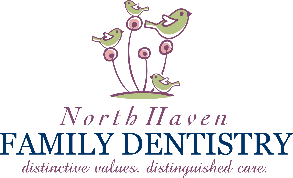 Welcome to our office!To assist us in serving you, please complete the following confidential forms, we assure you that all the information we are requesting in this packet is vital to your dental health and to assist in utilizing your dental benefits and minimize your out of pocket costs. Should you need assistance with any of these forms feel free to ask!PATIENT INFORMATION:LAST NAME _____________________________ FIRST NAME_________________________ MIDDLE ________________DATE OF BIRTH ____________________________ AGE _________ SEX ___________ SSN _________________________HOME PHONE __________________________________ MOBILE PHONE ______________________________________EMAIL _____________________________________MAY WE EMAIL YOU?  YES / NO MAY WE TEXT YOU?  YES / NOIs there anything you would like to change about your smile? __________________________________________HOME ADDRESS ____________________________________________________________________________________CITY _______________________________________ STATE _________________ ZIP CODE ________________________BILLING ADDRESS ___________________________________________________________________________________CITY _______________________________________ STATE _________________ ZIP CODE ________________________PREFERRED PHARMACY ___________________________________________ PHONE ____________________________WHOM MAY WE THANK FOR REFERRING YOU TO OUR OFFICE? ______________________________________________EMERGENCY CONTACT NAME ______________________________________ PHONE ____________________________IF PATIENT IS A MINOR CHILD:FULL TIME STUDENT? YES / NO SCHOOL ATTENDING _______________________________ GRADE _________________CONCERNS TO BE ADDRESSED (IF ANY): _________________________________________________________________RESPONSIBLE PARTY:LAST NAME _____________________________ FIRST NAME_________________________ MIDDLE ________________DATE OF BIRTH ____________________________ AGE _________ SEX ___________ SSN _________________________RELATION TO PATIENT _________________________EMPLOYER _____________________________________________HOME ADDRESS ____________________________________________________________________________________CITY _______________________________________ STATE _________________ ZIP CODE ________________________BILLING ADDRESS ___________________________________________________________________________________CITY _______________________________________ STATE _________________ ZIP CODE ________________________PATIENT MEDICAL HISTORY:INSURANCE INFORMATION:Statement of True and Accurate InformationThe information I have provided is true and correct to the best of my knowledge/belief. I authorize any provider of services to furnish any information requested. I also hereby authorize my dental plan administrator to release or obtain from my organization or person information that may be necessary to determine benefits payable under the group benefits with the dental benefit plan. A Photo copy of this authorization shall be considered as effective and valid as the original.Although I have requested that the dentist bill my dental insurance on my behalf, I clearly understand that it is still my responsibility to make sure the bill is paid in full within 45 days. If for any reason my dental insurance company does not pay any portion of my bill, I further agree to make prompt payment of the balance/bill.I understand that I am responsible for all of the charges for all services rendered to myself or any member of my family. I understand an assessment of $50 will be charged to my account if I fail to cancel any appointment without at least 48-hour notice.I hereby authorize payment directly to the provider of the dental benefits otherwise payable to me:___________________________________________________________		_________________________Patient Signature (parent/guardian if minor child)				Date Acknowledgment of Receipt of Notice of Privacy PracticesI, (print name)________________________________, have read a copy (displayed in waiting area, and/or given a copy upon request) of this office’s notice of Privacy Practices. If you would like a hard copy for your records, please let us know and we can provide one for you.___________________________________________________________		_________________________Patient Signature (parent/guardian if minor child)				Date Consent for Social Media and Electronic CommunicationI, (print name)__________________________________, consent North Haven Family Dentistry to use photographs or videos of myself and/or my family members on their social media tools (Instagram, Facebook, Yelp,YouTube,SnapChat etc.). I also consent North Haven Family Dentistry to send me links for office reviews via text and/or email. I understand that my information, images and/or videos will not be used for any other commercial purposes.___________________________________________________________		_________________________Patient Signature (parent/guardian if minor child)				Date Family members to be included in consent:_____________________________________________________________________________________________________________________________________________________________________For office Use Only:We attempted to obtain written acknowledgement of receipt of our notice of privacy practices, but acknowledgement could not be obtained due to:___Individual refused to sign___ Communication barrier prohibited obtaining acknowledgement___ An emergency situation prevented us from obtaining acknowledgement___ other (please specify) __________________________________________________________Financial AgreementOur goal is to provide the highest quality of dental care possible and to have clear communication of our financial policy.ALL ACCOUNTS ARE DUE AND PAYABLE AT TIME OF SERVICE. If a procedure requires multiple appointments, payment is required in full at the first appointment.Payment options:CashCheckMasterCardVisaNovus/DiscoverCredit card authorization for recurring charges:a. Treatment exceeds $200b. Plan may not exceed 4 monthsPatient with insurance: The PATIENT is responsible for the ESTIMATED non-covered portion, procedures and/or deductibles at the time of the service, OR the patient can sign a credit card authorization to bill their credit card AFTER insurance has paid for the visit. If the insurance company does not pay after 60 days, we will bill you directly for the full balance.Parents not accompanying their child to an appointment must make PRIOR arrangements for payment (cash, check or credit card authorization).Parents accompanying their children are financially responsible for payment.18% annual interest is charged for any unpaid balance. A $15 fee is charged for nonpayment.There is a $30.00 processing charge for non-sufficient funds or returned checks.Records can be viewed at any time. There is a nominal charge for release or copies of records.Because instruments, chairs, and personnel are reserved exclusively for your appointment, there is a $25 - $50 CHARGE FOR CHANGED OR BROKEN APPOINTMENTS LESS THAN 48 HOURS IN ADVANCE.I, __________________________________________ , agree to the financial terms for North Haven Family Dentistry and have had the opportunity to ask any questions regarding the financial policy.______________________________________________ 		__________________Signature of Patient (Parent or Guardian if minor child)				DateInitial Exam, X-Rays  & Cleaning Informed ConsentPaitent Name: _____________________________________________  DOB: _______________________________Examinations & X-rays: I understand that the initial visit will require radiographs in order to complete the examination, diagnosis and treatment plan. I understand that Dr Prameela Bhupatiraju will perform an examination, resulting in her diagnosis and a treatment plan. It is Dr Prameela Bhupatiraju’s standard of care to perform two examinations and two sets of dental x-rays twice a year, typically every 6 months regardless of insurance frequencies, limits, and/or payment.						  (________)initialDental Prphylaxis (Cleaning-healthy mouth): I understand that this type of cleaning is preventative in nature and intended for patients with healthy gums, and is limited to the removal of plaque and extremely light tartar and stain from the tooth structures in the absence of periodontal (gum) disease. This type of cleaning prevents gingivitis and gum disease.				  (________)initialDebridement (detailed cleaning): I understand that this type of cleaning is preventative in nature and intended for patients with gingivitis (inflamed and bleeding gums) and is for the removal of heavy build up of tartar and stain from the tooth structures in the absence of periodontal (gum) disease. This type of cleaning prevents gum disease.					(________)initialPeriodontal Treatment (Scaling and root planning, deep cleaning): I understand that this type of cleaning is for a serious condition causing gum inflammation and/or bone loss, which can lead to the loss of my teeth and/or negative sytstematic conditions (including uncontrolled diabetes, heart disease, and pre-term labor, etc.). Alternative treatments include non-surgical therapy, antibiotic/antimicrobial treatment, gum surgery, and/.or extractions. I understand the success of any treatment depends in part on my efforts to brush and floss daily, receive regular therapeutic cleanings as directed by Dr Bhupatiraju, follow a healthy diet, avoid tobacco products and follow other recommendations. I understand bleeding could last for several hours. Should it persist, particularly if it is severe in nature, it should receive attention and this office must be contacted. I understand that periodontal disease may have a future adverse effect on the long term success of dental restorative work.						(________)initialDrugs, medications and sedation: I have been informed and understand that antibiotics and analgesics and other medications can cause allergic reactions causing redness and swelling of tissues, pain, itching, vomiting, and/or anaphylactic shock (severe allergic reaction). They may cause drowsiness, lack of awareness and coordination which can be increased by the use of alcohol or other drugs. I understand and fully agree not to operate any vehicle or hazardous device for at least 12 hours or fully recovered from the effects of the anesthetic, medication and drugs that may have been prescribed to me for my care. I understand that failure to take medications prescribed for me in the manner prescribed may offer risks of continued or aggravated infection and pain and potential resistance to effective treatment of my condition. I understand that all medications have the potential for accompanying risks, side effects, and drug interactions. Therefore, it is critical that I tell my dentist of all medications I am currently taking. I have informed Dr Bhupatiraju of any drug allergies.											(________)initialChanges in Treatment Plan(s): I understand that during treatment, it may be necessary to change or add procedures because of conditions found while working on the teeth that were not discovered during the examination, with the most common being root canal therapy following routine restorative procedures. I give my permission to Dr Bhupatiraju to make changes and additions as necessary.													(________)initialTempro-mandibular Joint Dysfunction (TMD): I understand that popping, clicking, locking, and pain can intensify or develop in the joint of the lower jaw (near the ear) subsequent to routine dental treatment wherein the mouth is held in the open position. Although symptoms of TMD associated with dental treatment are usually transitionary in nature and well tolerated by most patients, I understand that should the need for treatment arise, then I will be referred to a specialist for treatment, the cost of which will remain my responsibility. 											(________)initial______________________________________________ 		____________________________Patient Signature (Parent/Guardian if minor child)					Date________________________________________________________________________		________________________________________Printed Name of Parent or Guardian if minor child					Relation to Patient, if minor childMinor ConsentMinor Child ConsentI, being the parent or guardian of ____________________________________________________________________________________________________________________________________(minor child name(s)), do hereby request and authorize the dental staff to perform necessary dental services for my child, including x-rays, nitrous oxide (laughing gas), administration of anesthesia, and any services deemed advisable by the doctor, even if I am not present in the operatory during the dental treatment. 					(________)initial Permission to TreatBecause your child is a minor it is necessary to have signed permission from a parent or guardian. The signature affixed below authorizes examination and treatment as necessary and the use of procedures the doctor may deem necessary during the performance of dental services. Furthermore the undersigned accepts responsibility of any financial obligations incurred for treatment of this patient. Photos and other dental records of my child may be used for teaching or instructional purposes.							(_______)initialDental TreatmentI understand that during the treatment, it may be necessary to change or add procedures because of conditions found while working on the teeth that were not discovered during the initial examination. I give my permission to the dentist to make any/all changes and additions as necessary. I consent to the use of photography for the purposes of future education and display of specific dental procedures performed by North Haven Family Dentistry and/or           Dr Prameela Bhupatiraju.								(_______)initialAssignment of ConsentorsIn my absence I consent for the following individuals to sign for treatment for my minor child or children _________________________________________________________________________(minor child name(s)).______________________________	relation to child ____________________________________________________	relation to child ____________________________________________________	relation to child ____________________________________________________	relation to child ____________________________________________________	relation to child ____________________________________________________________________ 		____________________________Patient Signature (Parent/Guardian if minor child)					Date________________________________________________________________________		________________________________________Printed Name of Parent or Guardian if minor child					Relation to Patient, if minor childDo you have or have you had any of the following?
	(Please check any that apply)Cancer or tumorHeart ailment or anginaHeart murmur, mitral valve prolapse, heart defectRheumatic fever or rheumatic heart diseaseArtificial joint or valveHigh or low blood pressurePacemakerTuberculosis or other lung problemsKidney diseaseHepatitis or other liver diseaseAlcoholismBlood transfusionDiabetesNeurologic conditionEpilepsy, seizures, or fainting spellsEmotional conditionArthritisHerpes or cold soresAIDS or HIV positiveMigraine headaches or frequent headachesAnemia or blood disordersAbnormal bleeding after extractions, surgery, or traumaHayfever or sinus troubleAllergies or hivesAsthmaDo you smoke or use chewing tobacco?	 yes    noDo you pre-medicate before any dental procedures? _________________________________________________________________________________Are you allergic to, or have you reacted adversely to any of the following?Latex materialsPenicillin or other antibioticsLocal anesthetics ("Novocain")Codeine or other narcoticsSulfa drugsBarbiturates, sedatives, or sleeping pillsAspirinOther:______________________________________Are you taking any of the following?AspirinAnticoagulants (blood thinners)Antibiotics or sulfa drugsHigh blood pressure medicineAntidepressants or tranquilizersInsulin, Orinase, or other diabetes drugNitroglycerinCortisone or other steroidsOsteoporosis (bone density) medicineOther:______________________________________          ______________________________________Women:May be pregnant		Expected delivery date: _____________Taking hormones or contraceptivesPHYSICIAN NAME: _______________________________ TEL: ___________________Do you have any disease, condition, or problem not listed: ___________________________________________________________________________________INSURANCE COMPANY:       PRIMARY□   SECONDARY□INSURANCE COMPANY:       PRIMARY□   SECONDARY□INSURANCE COMPANY:       PRIMARY□   SECONDARY□INSURANCE COMPANY:       PRIMARY□   SECONDARY□INSURANCE COMPANY:       PRIMARY□   SECONDARY□INSURANCE COMPANY:       PRIMARY□   SECONDARY□TELEPHONE NUMBER:TELEPHONE NUMBER:TELEPHONE NUMBER:SUBSCRIBER NAME:SUBSCRIBER NAME:SUBSCRIBER DOB:SUBSCRIBER DOB:SUBSCRIBER EMPLOYER:SUBSCRIBER EMPLOYER:SUBSCRIBER EMPLOYER:GROUP NUMBER:GROUP NUMBER:SUBSCRIBER ID:SUBSCRIBER ID:RELATION TO PATIENT:RELATION TO PATIENT:RELATION TO PATIENT:INSURANCE COMPANY:       PRIMARY□   SECONDARY□INSURANCE COMPANY:       PRIMARY□   SECONDARY□INSURANCE COMPANY:       PRIMARY□   SECONDARY□INSURANCE COMPANY:       PRIMARY□   SECONDARY□INSURANCE COMPANY:       PRIMARY□   SECONDARY□INSURANCE COMPANY:       PRIMARY□   SECONDARY□TELEPHONE NUMBER:TELEPHONE NUMBER:TELEPHONE NUMBER:SUBSCRIBER NAME:SUBSCRIBER NAME:SUBSCRIBER DOB:SUBSCRIBER DOB:SUBSCRIBER EMPLOYER:SUBSCRIBER EMPLOYER:SUBSCRIBER EMPLOYER:GROUP NUMBER:GROUP NUMBER:SUBSCRIBER ID:SUBSCRIBER ID:RELATION TO PATIENT:RELATION TO PATIENT:RELATION TO PATIENT: